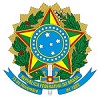 MINISTÉRIO DA EDUCAÇÃO UNIVERSIDADE FEDERAL DOS VALES DO JEQUITINHONHA E MUCURIConselho Universitário - ConsuRESOLUÇÃO Nº 15, DE 14 DE DEZEMBRO DE 2017Altera a Resolução nº 13 – Consu, de 11 de junho de 2010, que estabelece Regimento Interno da Pró-Reitoria de Planejamento e Orçamento – Proplan.O CONSELHO UNIVERSITÁRIO DA UNIVERSIDADE FEDERAL DOS VALES DO JEQUITINHONHA E DO MUCURI, no uso das atribuições legais e regimentais que lhe são conferidas, tendo em vista o que foi deliberado na sua 150ª sessão,R E S O L V E:	Art. 1o Alterar o Art. 2º da Resolução nº 13 – Consu, de 11 de junho de 2010, que estabelece o Regimento Interno da Pró-Reitoria de Planejamento e Orçamento – Proplan da Universidade Federal dos Vales do Jequitinhonha e Mucuri, conforme abaixo.		Onde se lê:		Art. 2º  A Pró-Reitoria de Planejamento e Orçamento é assim constituída:	(...)	IV.  Secretário indicado pelo Pró-Reitor, dentre os servidores da Pró-Reitoria.  	§1o O Pró-Reitor de Planejamento e Orçamento será substituído em suas eventuais 	faltas e, ou impedimentos por um dos Diretores, a critério do Pró-Reitor.	Leia-se:		Art. 2º  A Pró-Reitoria de Planejamento e Orçamento é assim constituída:	(...)	IV.  Secretário indicado pelo Pró-Reitor, dentre os servidores da Pró-Reitoria.  	§1o O Pró-Reitor de Planejamento e Orçamento será substituído em suas eventuais 	faltas e, ou impedimentos por um dos Diretores ou Chefes de Divisão, a critério do 	Pró-Reitor.	Art. 2º Esta resolução entrará em vigor na data de sua publicação.CLÁUDIO EDUARDO RODRIGUES